盐城市大丰区沪城污水处理有限公司MBR膜采购及相关伴随服务项目招 标 文 件招  标  人：盐城市大丰区沪城污水处理有限公司招标代理机构：盐城润恒工程项目管理有限公司日      期： 二〇二四年三月总目录第一章 招标公告项目概况：盐城市大丰区沪城污水处理有限公司MBR膜采购及相关伴随服务项目的潜在投标人应在“新点电子交易平台-大丰政府采购系统”（网址：https://www.etrading.cn/BREpointSSO/login/oauth2login）获取招标文件，并于 2024 年4月17日9时00分00秒（北京时间）前递交投标文件。一、项目基本概况1、项目编号：DFCG2024030062、项目名称： 盐城市大丰区沪城污水处理有限公司MBR膜采购及相关伴随服务项目3、预算金额：90万元。4、最高投标限价：90万元。5、采购需求：MBR膜采购及相关伴随服务，详见招标文件第五章采购需求。6、合同履行期限：合同签订后7日历天内完成所需MBR膜的供应、运输、拆装（旧膜拆卸，新膜安装）、配件、调试等相关伴随服务，并通过采购人的验收，验收后每三个月清洗一次膜服务，共四次。7、质量要求：符合相关技术参数及标准。8、质保期：三年，自竣工验收合格之日起算。二、申请人的资格要求：1 、投标申请人必须是中华人民共和国境内注册的独立法人或其他组织，具有独立订立合同的能力；2 、投标申请人具有提供本次招标货物及安装的能力。投标前，供应商须自行现场勘查，现场勘察图片加盖投标人公章作为资格审查条件之一，如未有现场勘查图片，则视为资格审查未通过。3、单位负责人为同一人或者存在直接控股、管理关系的不同供应商，不得同时参加本项目采购活动，否则相关投标均无效。   4、未被“信用中国 ”、“信用江苏”、“信用中国（江苏盐城） ”等网站列入失信被执行人。5、本次招标不接受联合体投标；6、符合相关法律、法规规定的其他要求。三、获取招标文件1、请各投标申请人于 2024 年3月28日至 2024 年4月3日登入“新点电子交易平台-大丰政府采购系统”（网址： https://www.etrading.cn/BREpointSSO/login/oauth2login ）下载招标文件， 如在规定时间内未下载招标文件，由此引起的无法投标等情形的，责任自负。2、招标文件获取方式：各潜在投标人（供应商） 使用“CA 数字证书（CA 锁）”或“账号密码”登录“新点电子交易平台-大丰政府采购系统（网址：https://www.etrading.cn/BREpointSSO/login/oauth2login ）”获取。办理 CA 数字证书（CA 锁）以及电子签章相关事宜见（http://dfggzy.com/dfweb/infodetail/?infoid=9c34520d-979a-4630-a939-9b3fbd2253db&categoryNum=029）”。3、招标文件售价：0 元。4、各潜在投标人（供应商）可登录大丰公共资源电子交易平台-点击查看“招投标常见问题”-点击“【投标人】怎么参与大丰政府采购全程电子化项目（http://dfggzy.com/dfweb/infodetail/?infoid=9c34520d-979a-4630-a939-9b3fbd2253db&categoryNum=02 9）ℽ , 或者工作时间拨打 4009280095-5，或者加入 QQ 群（问题解决群）： 384422310，或者工作时间拨打招标代理电话：0515-83515689 。四、提交投标文件截止时间、开标时间、地点1、提交投标文件截止时间：2024 年4月17日9时00分00秒。2、提交投标文件的地点：“投标文件制作工具”生成的 xetf 格式的电子档上传至新点电子交易平台-大丰政府采购系统（网址：https://www.etrading.cn/BREpointSSO/login/oauth2login ）。3、逾期提交的投标文件将被拒收并退回。4、开标时间：同投标文件提交截止时间。5、开标地点：本项目实行不见面开标，各投标人（供应商）的授权委托人或法定代表人应在投 标文件提交截止时间前提前登入“开标大厅系统”（步骤：登入-投标人-CA 登录-江苏省 CA），到达 投标文件提交截止时间后，首先进入开标程序中的投标文件解密会议，然后按系统提示完成投标文件 解密。网址为 http://js.etrading.cn/EpointBidOpening/bidopeninghallaction/hall/login。投标人未按时完成 投标文件解密或解密未成功的， 均被视为投标人放弃本次投标（无效投标） 。解密完成后投标人可自行决定是否继续参加开（唱）标会议，投标人未参加开标的， 视同认可开标结果。五、公告期限自本公告发布之日起 5 个工作日。六、其他补充事宜1、本项目对投标申请人的资格审查采用资格后审方式，由评标委员会根据招标文件进行评定；报名时不进行报名资料的任何审查，由意向投标人自行判断是否符合投标资格。2、本招标项目采用的评标方法：综合评分法。3、本招标项目招标公告发布媒介：大丰公共资源电子交易平台（http://ggzy.dafeng.gov.cn/dfweb/）。4、投标前请关注“大丰公共资源电子交易平台” 的“政府采购”—“答疑补充”栏目。及时了解到项目的“答疑补充”等情况。5、本项目采用全程电子化及不见面开标模式。本项目实行不见面开标，各投标人（供应商）的 授权委托人或法定代表人应在投标文件提交截止时间前提前登入“开标大厅系统”  （步骤：登入-投标 人-CA 登录-江苏省 CA），到达投标文件提交截止时间后，首先进入开标程序中的投标文件解密会议， 然后按系统提示完成投标文件解密。投标人未按时完成投标文件解密或解密未成功的，均被视为投标 人放弃本次投标（无效投标）。因投标人自身设备故障或自身原因导致无法完成投标的，对其形成的 不利后果及责任由投标人自行承担。解密完成后，投标人可自行决定是否继续参加开（唱）标会议，投标人未参加开标的，视同认可开标结果。6、开标大厅系统网址为：http://js.etrading.cn/EpointBidOpening/bidopeninghallaction/hall/login。七、投标保证金参照执行苏财购[2020]52 号文《关于做好政府采购支持企业发展有关事项的通知》，本项目不需要缴纳投标保证金。八、投标人在诚信库中录入的所有信息均应合法真实有效，并应在投标文件提交截止时间前完 成诚信库信息的及时更新、完善，采购人或评标委员会将按照投标文件提交截止时间前的现状信息 予以审查或评审，如投标人未及时更新和完善的，对其形成不利的后果及责任由投标人自行承担。 投标人录入诚信库提交的信息如有虚假或其他违法违规情形的，将有可能面临被列为失信行为的风险并承担相应的法律责任。九、对本次招标提出询问，请按以下方式联系。1.招标人信息名称： 盐城市大丰区沪城污水处理有限公司地址： 盐城市大丰区沪苏产业集聚区贤丰路联系人：金先生联系电话： 139619598792.招标代理机构信息名称：盐城润恒工程项目管理有限公司地址：大丰区大中街道阜北村部二楼联系人：王敬、张冬梅联系方式： 13905112300、13815579727第二章 投标人须知投标人须知前附表特别提醒：招标人会根据招标需要，可能会不定期在大丰公共资源电子交易平台发布该项目补充答疑等澄清修改文件，请各投标人自行网上查寻，未能及时查阅响应而影响投标的，结果由投标人负责。1.总则1.1  项目概况1.1.1 根据有关法律、法规和规章的规定， 本招标项目已具备招标条件， 现对本货物采购项目进行招标。1.1.2 本招标项目招标人：见投标人须知前附表。1.1.3 本招标项目招标代理机构：见投标人须知前附表。1.1.4 本招标项目名称：见投标人须知前附表。1.2  资金来源和落实情况1.2.1 本招标项目的资金来源：见投标人须知前附表。1.2.2 本招标项目的出资比例：见投标人须知前附表。1.2.3 本招标项目的资金落实情况：见投标人须知前附表。1.3  招标范围、合同履行期限和质量要求1.3.1 本次招标范围：见投标人须知前附表。1.3.2 本招标项目的合同履行期限：见投标人须知前附表。1.3.3 本招标项目的服务地点：见投标人须知前附表。1.3.4 本招标项目的质量要求及验收标准：见投标人须知前附表。1.4  投标人资格要求1.4.1  投标人应具备的资格要求见投标人须知前附表。1.4.2  本项目不接受联合体投标。1.4.3  投标人不得存在下列情形之一： （1）为招标人的附属机构（单位）； （2）为本标段的监理人；（3）为本标段的代建人；（4）为本标段提供招标代理服务的；（5）与本标段的监理人或代建人或招标代理机构的单位负责人为同一个人的；（6）与本标段的监理人或代建人或招标代理机构相互控股或参股的；（7）与本标段的其他申请人的单位负责人为同一个人的；（8）与本标段的其他申请人之间存在控股、管理关系或母公司、全资子公司关系的；（9）法律法规规定的其他情形。1.5  费用承担投标人准备和参加投标活动发生的费用自理。1.6  保密参与招标投标活动的各方应对招标文件和投标文件中的商业和技术等秘密保密，违者应对由此造成的后果承担法律责任。1.7  语言文字除专用术语外，与招标投标有关的语言均使用中文。必要时专用术语应附有中文注释。1.8  计量单位所有计量均采用中华人民共和国法定计量单位。1.9  踏勘现场1.9.1招标人不组织投标人踏勘现场，投标人可以自行对工程施工现场和周围环境进行勘察， 以获取编制投标文件和签署合同所需的所有资料。1.9.2  投标人踏勘现场发生的费用自理。1.9.3  除招标人的原因外，投标人自行负责在踏勘现场中所发生的人员伤亡和财产损失。1.9.4  招标人向投标人提供的有关施工现场的资料和数据是招标人现有的能使投标人利用的资料。招标人对投标人由此而做出的推论、理解和结论概不负责。1.10  投标预备会本项目不召开投标预备会。1.11  偏离投标人须知前附表允许投标文件偏离招标文件某些要求的，偏离应当符合招标文件规定的偏离范围和幅度。2.招标文件2.1  招标文件组成2.1.1  本招标文件包括：（1）招标公告；（2）投标人须知；（3）评标办法；（4）合同条款及格式；（5）采购需求；（6）投标文件格式；（7）投标人须知前附表规定的其他材料。2.1.2 根据本章第 1.10 款、第 2.2 款和第 2.3 款对招标文件所作的澄清、修改， 构成招标文件的组成部分。当招标文件相互之间发生矛盾时，以后发出的文件为准。2.2  招标文件的澄清2.2.1  投标人应仔细阅读和检查招标文件的全部内容。如发现缺页或附件不全，应及时向招标人提出，以便补齐。如有疑问，应在投标人须知前附表规定的时间前以书面形式（包括信函、电报、传真等可以有形地表现所载内容的形式,下同） ，要求招标人对招标文件予以澄清，招标人应当在 7个工作日内对供应商依法提出的询问作出答复。2.2.2  招标文件的澄清将在投标人须知前附表规定的投标截止时间前以“补充答疑” 的形式在大丰公共资源电子交易平台（http://ggzy.dafeng.gov.cn/dfweb/default.aspx ）上公开发布，但不指明澄清问题的来源。如果澄清发出的时间距投标截止时间不足 15 天，且澄清内容影响投标文件编制的，相应延长投标截止时间。2.3  招标文件的修改2.3.1 在投标截止时间前，招标人可以以“补充答疑” 的形式在大丰公共资源电子交易平台（http://ggzy.dafeng.gov.cn/dfweb/default.aspx ）上修改招标文件。如果修改招标文件的时间距投标截止时间不足15天，且修改内容影响投标文件编制的，相应延长投标截止时间。2.4  投标人提出异议截止时间2.4.1  潜在投标人对招标文件有异议的，可以在知道或者应知其权益受到损害之日起七个工作日内，以书面形式向采购人提出质疑。3.投标文件3.1  投标文件的组成3.1.1  投标文件组成见“投标人须知前附表”；3.1.2  招标文件“第六章投标文件格式”有规定格式要求的，投标人应按规定的格式填写并按要求提交相关的证明材料。3.2  投标报价3.2.1 投标报价应包含本招标文件中的全部内容所需的所有费用。3.2.2 投标人按投标人须知前附表的具体规定进行报价。3.2.3 投标人的投标报价不得超过招标文件设定的最高投标报价，否则按无效标处理。3.2.4 计价方式3.2.4.1 本次招标计价方式采用固定单价报价方式，投标人的报价应包括投标文件所承诺的合同履行期限内并达到投标人所承诺的质量标准为完成招标文件所确定的招标范围的全部内容所需费用的全部价格体现。（包括但不限于采购MBR膜费用、运输费、上下力资、拆卸安装费、配件费、调试费、管理费、验收服务费、利润及税金等全部费用），招标文件中另有规定的除外。投标所报单价为最终结算单价，投标人不得再要求追加任何费用。同时，除非合同条款中另有规定，否则，投标单位所报单价在合同实施期间不因市场变化因素而变动。投标人须充分考虑各种影响报价的因素包括但不限于充分了解采购人现有信息发布平台与本项目融合对接费用，进行合理化报价。3.3  投标有效期3.3.1  在投标人须知前附表第 3.3.1 条规定的投标有效期内，投标人不得要求撤销或修改其投标文件。3.3.2 出现特殊情况需要延长投标有效期的，招标人应通知所有投标人延长投标有效期， 但不得要求或被允许修改或撤销其投标文件；投标人拒绝延长的，其投标失效。3.4 投标保证金本项目无需缴纳投标保证金。3.5  资格审查资料3.5.1  投标人投标文件中提供的以下资格审查资料必须为原件彩色扫描件（或电子证照）， 关键信息齐全、清晰可辨(钢印除外)。（1）投标企业营业执照；（2）投标人“信用中国”、“信用江苏”、“信用中国（江苏盐城） ”的查询截图。（3）加盖投标人公章的现场勘查图片。特别提醒：1、因上述扫描件不清晰无法辨认、或提供的关键信息不全、更新不及时导致被采购人或评标委员会评委认定为无效投标的，其不利的后果由投标人自行承担。2、因疫情防控、资质换证就位或其他非主观原因显示上述证书过期的， 主管部门对证书有效期延长有特殊规定的，投标时需提供相关说明，资格审查方予通过。3、若中标候选人上述有关证书有效性被质疑的，被质疑人出具发证机关证明或通过二维码或证书查询系统能够证明有效即可。4、采购人或评标委员会的审查或评审仅针对投标文件提交截止时间前投标人提交的投标文件（包 含以链接形式提供的附件资料） 进行审查或评审， 投标人后续撤回、修改、补充、更新、作废诚信库信息，不影响按照投标文件提交截止时间前投标人提交的投标文件形成的审查或评审结果。投标人若需要更正投标资料信息， 应在投标文件提交截止时间前撤回投标文件， 重新勾选投标资料后上传。投标文件提交后， 投标人不得对投标资料信息进行改动。3.6  投标文件的编制3.6.1  投标文件应按第六章“投标文件格式”进行编写，如有必要可自行增加， 作为投标文件的组成部分。3.6.2  电子投标文件应使用“新点电子交易平台-大丰政府采购系统”可接受的投标文件制作工具进行编制和加密，并在投标文件提交截止时间前上传至“新点电子交易平台-大丰政府采购系统” 中。3.6.3  投标文件中涉及从企业诚信库中获取的材料见本章第 3.1.1 项，投标人应在相应章节中建立 相应链接（点击后可自动进入企业诚信库查看相应原件彩色扫描件， 并作为投标文件组成部分）。对已在投标文件中链接的企业诚信库材料进行更新的，投标文件须重新链接获取相应信息。投标人有义务核查投标文件中相应链接， 以及从企业诚信库中获取扫描件的有效性和真实性，如 存在扫描件无效、不清晰、不完整或链接无效等情形的，投标人应及时更新企业诚信库相关材料，并重新链接获取相应信息。必须从诚信库获取的材料，须通过互联网可以查询，未按本项要求从企业诚信库中获取的，视为未提供，在评标时该材料不予认可。投标人须知前附表 3.1.1 条无需从诚信库勾选的材料，编制投标文件时直接提供扫描件上传至投标文件制作工具其他材料栏。3.6.4 投标文件应当对招标文件有关检测周期（服务期） 、投标有效期、质量要求、技术标准和要求、招标范围等实质性内容作出响应。3.6.5 补充内容：投标文件编制的其它要求详见投标人须知前附表。3.7  备选投标方案除投标人须知前附表另有规定外，投标人不得提交备选投标方案。允许投标人提交备选投标方案 的， 只有中标候选人的投标人，其所提交的备选投标方案方可予以考虑。评标委员会认为中标候选人的备选投标方案优于其按照招标文件要求编制的投标方案的， 招标人可以接受该备选投标方案。4.投标4.1  投标文件的加密和数字证书认证4.1.1  投标文件应使用数字证书认证并加密。4.1.2  未按本章第 4.1.1 项要求加密和数字证书认证的投标文件，招标人拒收。4.2  投标文件的提交4.2.1  投标人应在招标文件规定的投标文件提交截止时间前完成投标文件的提交。电子档投标文件的提交是指使用新点电子交易平台-大丰政府采购系统在投标文件提交截止时间前完成投标文件的上传。4.2.2  投标人提交投标文件的地点：见投标人须知前附表。4.2.3  除招标文件另有规定外，投标人所提交的投标文件不予退还。4.2.4 中标单位在中标结果公告后、领取中标通知书前必须提供与投标文件电子标书一致的纸质投标文件加盖投标人单位鲜红公章并装订成册（共五套：正本一套、副本四套） 以供招标人、招标代 理机构及公共资源交易中心存档。纸质投标文件应使用 CA 系统打印， 且必须保证与评标时的电子标书完全一致。4.2.5 有下列情形之一的投标文件拒收并退回：1）投标文件逾期提交的或者未在指定时间内完成投标文件解密的。 2）投标人 CA 锁无法解密投标文件的。4.3  投标文件的修改与撤回4.3.1  在投标人须知前附表规定的投标文件提交截止时间前，投标人可以多次修改或撤回已提交的投标文件，最终投标文件以投标文件提交截止时间前完成上传至新点电子交易平台-大丰政府采购系统最后一份投标文件为准。4.3.2  修改的投标文件应按照本章第 3.6 条、第 4.2 条规定进行编制和提交。4.3.3 投标文件提交截止时间之后，在投标有效期内，投标人不得修改或撤回投标文件。5.开标5.1  开标时间、地点和投标人参会代表5.1.1 开标时间、地点详见投标须知前附表 5.1.1 规定的时间、地点。5.1.2 参加开标会的投标人代表详见投标人须知前附表 5.1.2；5.2  开标程序5.2.1 投标文件解密投标文件提交截止时间后，招标人通过开标大厅系统发出投标文件解密的指令，投标人解密时间 限定在开标大厅系统发出投标文件解密指令后 15 分钟内完成。投标人未按时完成投标文件解密或解 密未成功的，均被视为投标人放弃本次投标（无效投标）。因投标人自身设备故障或自身原因导致无 法完成投标的，对其形成的不利后果及责任由投标人自行承担。解密完成后，投标人可自行决定是否继续参加开（唱）标会议，投标人未参加开标的，视同认可开标结果。5.2.2 开（唱）标（1）宣布开标纪律；（2）宣布招标人、招标代理机构、招投标监管部门、交易中心出席开标会的有关人员姓名；（3）招标人（招标代理机构）导入投标文件；（4）当众唱标，宣读投标人名称、标段名称、质量标准、交货期（服务期） 、报价、项目负责人及其他内容；（5）投标人对开标有异议的，应当在开标现场提出，由招标人答复并制作记录，未提出异议的视为认同；（6）开标会议结束。5.3  特殊情况处理5.3.1 因“ 网上开评标系统”故障， 开标活动无法正常进行时，招标人可根据实际情况相应延迟解 密时间或调整开标时间。“ 网上开评标系统”故障是指非投标人原因造成所有投标人电子投标文件均无法解密的情形。部分投标文件无法解密的，不适用该条款。5.3.2  因投标人原因造成投标文件在规定的时间内未完成解密的，该投标将被拒绝。5.3.3  投标人对开标有异议的， 应当在开标系统中当场提出，招标人当场予以答复，并制作记录。6.评标6.1  评标委员会6.1.1  评标由招标人依法组建的评标委员会负责。评标委员会由招标人代表以及有关技术、经济等方面的专家组成。评标委员会成员人数以及技术、经济等方面专家的确定方式见投标人须知前附表。6.1.2  评标委员会成员有下列情形之一的， 应当回避：（1）投标人或投标人主要负责人的近亲属；（2）项目主管部门或者行政监督部门的人员；（3）与投标人有经济利益关系；（4）曾因在招标、评标以及其他与招标投标有关活动中从事违法行为而受过行政处罚或刑事处罚的， 且在处罚期内。6.2 评标原则评标活动遵循公平、公正、科学和择优的原则。6.3  评标评标委员会按照第三章“评标办法”规定的方法、评审因素、标准和程序对投标文件进行评审。第三章“评标办法”没有规定的方法、评审因素和标准，不作为评标依据。6.4 无效标书条款投标文件有下列情况之一的， 属于重大偏差， 视为未能对招标文件作出实质性响应，应当作为无效投标予以否决：（1）投标文件中的投标函未加盖投标人的公章；（2）投标文件中的投标函无企业法定代表人（或企业法定代表人委托代理人）印章（或签名）的；（3）如投标函由企业法定代表人委托代理人加盖印章（或签名）的，企业法定代表人委托代理人没有合法、有效的委托书（原件的彩色扫描件）的；（4）投标人资格条件不符合国家有关规定或招标文件要求的；（5）投标报价高于招标文件设定的最高投标限价的；（6）投标文件的组成不符合招标文件要求的；（7）投标人递交两份或多份内容不同的投标文件， 或在一份投标文件中对同一招标货物报有两个或多个报价，且未声明哪一个为最终报价的，按招标文件规定提交备选投标方案的除外；（8）投标文件载明的招标项目合同履行期限超过招标文件规定的期限的，或服务期限达不到招标文件规定期限的要求；（9）明显不符合技术规范、技术标准的要求的；（10）投标文件载明的检验标准和方法等不符合招标文件的要求的；（11）投标文件提出的工程验收、计量、价款结算和付款方式不能满足招标文件要求或招标人不能接受；（12）不同投标人的投标文件出现了评标委员会认为不应当雷同的情况的；（13）以他人的名义投标、串通投标、以行贿手段谋取中标或者以其他弄虚作假方式投标的；（14）投标人投标文件中提供的资格审查资料非有效原件彩色扫描件（或电子证照），关键信息不齐全、不清晰可辨(钢印除外)；（15）电子投标文件未能解密或超时解密的。因招投标系统故障因素导致所有投标电子投标文件均不能解密的除外。凡招标文件未明确的无效标条件，评标委员会不得作为判定无效标的依据， 评标委员会也不得以不符合招标文件中规定的其他实质性要求作为判定无效标的依据。6.6 重新招标依法必须进行招标的项目，提交投标文件的投标人少于三个的，招标人在分析招标失败的原因并 采取相应措施后，应当依法重新招标。重新招标后投标人仍少于三个的，按国家有关规定需要履行审批、核准手续的依法必须进行招标的项目，报项目审批、核准部门审批、核准后可以不再进行招标。依法必须招标的项目评标委员会否决所有投标的，或者评标委员会否决一部分投标后其他有效投 标不足三个使得投标明显缺乏竞争，决定否决全部投标的，招标人在分析招标失败的原因并采取相应措施后，应当依法重新招标。7.评标结果公示7.1  采购代理机构应当在评标结束后 2 个工作日内将评标报告送采购人。采购人应当自收到评标报告之日起 5 个工作日内，在评标报告确定的中标候选人名单中按顺序确定中标人，中标人确定之日起 2 个工作日内在与招标公告相同的发布媒介上对评标结果进行公告。7.2  投标人或者其他利害关系人对评标结果有异议的，投标人认为评标结果使自己的权益受到损 害的，可以在知道或者应知其权益受到损害之日起 7 个工作日内， 以书面形式向招标人提出质疑。招标人自收到异议之日起 7 个工作日内作出答复。8.合同授予8.1  定标方式除投标人须知前附表规定评标委员会直接确定中标人外，招标人依据评标委员会推荐的中标候选人确定中标人。国有资金占控股或者主导地位的依法必须进行招标的项目，招标人应当确定排名第一的中标候选 人为中标人。排名第一的中标候选人放弃中标、因不可抗力不能履行合同、不按照招标文件要求提交 履约保证金，或者被查实存在影响中标结果的违法行为等情形，不符合中标条件的，招标人可以按照评标委员会提出的中标候选人名单排序依次确定其他中标候选人为中标人， 也可以重新招标。8.2 履约保证金8.2.1 本项目招标人要求投标人在领取中标通知书后的 3 个工作日内、合同签订前以银行转账 或履约担保或投标人基本账户开户行出具的银行保函或保险公司保单（采用银行保函、保险公司保险 单时，中标人应保证保函、保险单等有效，出具保函、保单所需的费用由中标人承担）的方式向招标人提交履约保证金， 投标人未能在规定期限内提交履约保证金的， 招标人可以另行选择中标单位。履约保证金的金额：中标价的10%（对提供第三方信用报告 AA 评级及以上采购供应商， 免收履约保证金或履约保证金缴纳比例降低，合同签订前需提供相关证明材料）8.2.2 中标人不能按本章第 8.2.1 项要求提交履约保证金的，视为放弃中标， 给招标人造成的损失的，中标人还应当对损失予以赔偿。8.3 签订合同8.3.1 招标人和中标人应当自中标通知书发出之日起 30  日内，根据招标文件和中标人的投标文件 订立书面合同。中标人无正当理由拒签合同的， 招标人取消其中标资格； 给招标人造成的损失的， 中标人还应当对损失予以赔偿。9.纪律和监督9.1  对招标人的纪律要求招标人不得泄露招标投标活动中应当保密的情况和资料，不得与投标人串通损害国家利益、社会公众利益或者他人合法权益。9.2  对投标人的纪律要求投标人不得相互串通投标或者与招标人串通投标，不得向招标人或者评标委员会成员行贿谋取中 标， 不得以他人名义投标或者以其他方式弄虚作假骗取中标； 投标人不得以任何方式干扰、影响评标工作。9.3  对评标委员会成员的纪律要求评标委员会成员不得收受他人的财物或者其他好处，不得向他人透漏对投标文件的评审和比较、 中标候选人的推荐情况以及评标有关的其他情况。在评标活动中， 评标委员会成员应当客观、公正地 履行职责，遵守职业道德，不得擅离职守， 影响评标程序正常进行，不得使用“评标办法”没有规定的评审因素和标准进行评标。9.4  对与评标活动有关的工作人员的纪律要求与评标活动有关的工作人员不得收受他人的财物或者其他好处，不得向他人透漏对投标文件的评 审和比较、中标候选人的推荐情况以及评标有关的其他情况。在评标活动中，与评标活动有关的工作人员不得擅离职守， 影响评标程序正常进行。9.5  投诉投标人或者其他利害关系人认为招标投标活动不符合法律、行政法规规定的，可以自知道或者应当知道之日起10日内向盐城市大丰区城市建设集团有限公司投诉，投诉应当有明确的请求和必要的 证明材料。投标人或者其他利害关系人在法定期限内应一次性提出针对同一招标程序的异议，投标人 或者其他利害关系人在对招标文件、开标、评标结果有异议的， 应当先向招标人提出异议，异议答复期间不计算在前款规定的期限内。10.招标人需要补充的其他内容10.1  付款方式：详见投标须知前附表。10.2 本项目招标代理费按苏招协【2022】002号文件采购类标准的40%收取，该费用由招标人支付，领取中标通知书时一次性付清。11.解释权构成本招标文件的各个组成文件应互为解释，互为说明。当发现的不明确或不一致，在招标文件 中有明确规定的，评标委员会应按已明确的规定评标；当发现的不明确或不一致，在招标文件中没有明确规定时：⑴凡是构成合同文件组成内容的不明确或不一致，以合同文件约定内容为准，且以专用合同条款约定的合同文件优先顺序解释；⑵凡不是构成合同文件组成内容的不明确或不一致，除招标文件中有特别规定外，仅适用于招标投标阶段的规定，按招标公告、投标人须知、评标办法、投标文件格式的先后顺序解释。同一组成文件中就同一事项的规定或约定不一致的，影响评审的，剔除该因素进行评审；其它情形的，以现行法律法规约定为准；凡同一组成文件不同版本之间有不一致的，以形成时间在后者为准。⑶按本款前述规定仍不能形成结论的，由招标人负责解释。12.其他1 、本招标文件时间均以中华人民共和国北京时间为准，所涉及金额的币种均为人民币。      2、凡参与本项目投标的投标人，视同已踏勘过项目现场和研究了本招标文件的所有内容，并无保留地接受招标文件的所有条款（含招标答疑、补充通知等） 。3、本招标文件未尽事宜，按国家和省法律法规、规章要求处理。4、本招标文件的解释权归招标人所有。第三章 评标办法（综合评分法）开标时特别说明：本项目采用全程电子化及不见面开评标的模式，开标当日，投标人无需到达开标现场，仅需在任意地点通过盐城大丰开标大厅系统http://js.etrading.cn/EpointBidOpening/bidopeninghallaction/hall/login及相应的配套软硬件设备，完成远程解密、文件传输、提疑澄清、开标唱标、开标结果公布等交互环节，具体内容和规定详见招标文件。1.评标方法本次评标采用综合评分法。评标委员会对满足招标文件实质性要求的投标文件，按照本招标文件 规定的评分标准进行打分，并按最终得分由高到低顺序推荐中标候选人。综合评分相等时，以投标报 价低的优先；投标报价也相等的，由招标人抽签确定。最低报价及任何单项因素的最优均不是中标的必要条件。2.评审标准2.1  初步评审2.1.1 形式评审标准对投标文件的有效性、完整性进行评审。2.1.2 资格审查（资格后审）评标委员会对通过上一阶段评审的投标人资格对照招标文件投标人须知第3.5 项的规定要求进行审查，只有通过资格审查的投标人方可进行下一阶段的评审。2.1.3  响应性审查对招标文件要求的服务期、质量标准、投标有效期、投标报价等实质性要求的响应性进行评审。2.2  详细评审（100 分）注：供应商的最终总得分为上述评分因素的总和。投标报价是中标的一个重要因素，但最低报价不是中标的唯一依据。	2.3 招标人有权在中标公告期间、签约前后等任何环节对相关资料的真实性进行核验，如发现提供虚假资料，招标人将依法取消其中标资格。2.4 评委应记名打分，打分未记名的或未按招标文件规定的评标办法打分的，一律按无效打分处 理。各项汇总时，每大项记分保留二位小数（第三位四舍五入）；总得分汇总时保留两位小数（第三位四舍五入）。3.评标程序3.1  评标准备3.1.1  评标委员会成员到达评标现场时应在签到表上签到（或通过门禁系统签到）以证明其出席。3.1.2  评标委员会成员首先推选一名评标委员会负责人，负责评标活动的组织领导工作。3.1.3  招标人或招标代理机构应向评标委员会提供评标所需的信息和数据。评标委员会负责人应组织评标委员会成员认真研究招标文件，未在招标文件中规定的标准和方法不得作为评标的依据。3.2  初步评审3.2.1 评标委员会依据本章第 2.1  款规定的标准对投标文件进行初步评审。3.2.2 投标文件不符合本章第 2.1 款评审标准的，属于重大偏差，视为未能对招标文件作出实质性响应，应当作为无效投标予以否决。3.2.3 对照投标人须知 6.4 款，投标文件有上述情况之一，视为未能对招标文件作出实质性响应，凡招标文件未明确标明无效标条款的，评标委员会不得作为判定无效投标的依据。3.2.4  投标报价有算术错误的，评标委员会按以下原则对投标报价进行修正，修正的价格经投标人书面确认后具有约束力。（1）投标文件中的大写金额与小写金额不一致的，以大写金额为准；（2）总价金额与依据单价计算出的结果不一致的，以单价金额为准修正总价，但单价金额小数点有明显错误的除外。3.2.5 只有通过初步评审的投标文件才能进入详细评审。3.3  详细评审3.3.1  在详细评审发现符合“无效标书条款” 的，应当作为无效投标予以否决，其投标报价亦不作为评标基准价的依据。3.3.2  评标委员会按本章第 2.2 款规定的量化因素和分值进行打分，并计算出综合评估得分。3.3.3  评分分值计算保留小数点后两位，小数点后第三位“ 四舍五入”。3.4  投标文件的澄清和补正3.4.1  在评标过程中， 评标委员会可以书面形式要求投标人对所提交投标文件中不明确的内容进 行书面澄清或说明， 或者对细微偏差进行补正。评标委员会不接受投标人主动提出的澄清、说明或补正。      3.4.2  澄清、说明和补正不得改变投标文件的实质性内容（算术性错误修正的除外）。投标人的书面澄清、说明和补正属于投标文件的组成部分。3.4.3  评标委员会对投标人提交的澄清、说明或补正有疑问的， 可以要求投标人进一步澄清、说明或补正。3.5  推荐中标候选人或直接确定中标人3.5.1  除投标人须知前附表授权直接确定中标人外，评标委员会在推荐中标候选人时，应遵照以下原则:评标委员会按照最终得分由高至低的次序排列， 并根据投标人须知前附表规定的中标候选人数量，将排序在前的投标人推荐为中标候选人。3.6  提交评标报告评标委员会完成评标后，应当向招标人提交书面评标报告。评标报告应当由全体评标委员会成员签字， 并于评标结束时抄送有关监督部门。第四章 合同条款及格式甲方：（采购方）     乙方：（中标方）     根据本项目前期采购计划备案表规定的要求进行招投标，依据招标文件及中标人的投标文件和中标通知书，甲乙双方就此次中标的盐城市大丰区沪城污水处理有限公司MBR膜采购及相关伴随服务项目事宜，签订本合同书。合同内容：1.货物/服务内容：采购更换7只膜架过滤膜，膜面积10080㎡。具体内容以招标文件第五章《采购需求》为准。2.质量标准：符合相关技术参数及标准。合同金额：人民币           （￥       元）。本合同金额包括但不限于完成本项目实施期间所必须的MBR膜、标准配件、附件、备品备件、专用工具、包装、运输、装卸、拆装、检测验收、调试、试运行直至验收合格、保修、保险、利润、税金、风险费。售后服务、资金成本、招标代理费、不可预见费（应充分考虑所有风险、责任等）等所需的为完成本项目交付采购人使用的全部费用。三、技术资料1.乙方应按招标文件规定的时间向甲方提供使用货物的有关技术资料。2.没有甲方事先书面同意，乙方不得将由甲方提供的有关合同或任何合同条文、规格、计划、图纸、样品或资料提供给与履行本合同无关的任何其他人。即使向履行本合同有关的人员提供，也应注意保密并限于履行合同的必需范围。四、知识产权乙方应保证所提供的货物或其任何一部分均不会侵犯任何第三方的知识产权。五、产权担保乙方保证所交付的货物的所有权完全属于乙方且无任何抵押、查封等产权瑕疵。六、履约保证金1.履约保证金的形式：银行转帐或数字人民币、电汇、网汇、保函等。2.乙方交纳中标价的10%作为本合同的履约保证金。在领取中标通知书后的3个工作日内、合同签订前缴纳，完成所有工作内容并验收合格后30日内无息退还。3.对提供＂信用中国(江苏盐城)＂备案的第三方信用报告AA评级及以上政府采购供应商，免收履约保证金或履约保证金缴纳比例降低。七、转包或分包1.本合同范围的货物，应由乙方直接供应，不得转让他人供应；2.除非得到甲方的书面同意，乙方不得将本合同范围的货物全部或部分分包给他人供应；3.如有转让和未经甲方同意的分包行为，甲方有权解除合同，没收履约保证金并追究乙方的违约责任。八、合同履行期限、服务地点1. 合同履行期限：合同签订后7日历天内完成所需MBR膜的供应、运输、拆装（旧膜拆卸，新膜安装）、配件、调试等相关伴随服务，并通过采购人的验收，验收合格后每三个月清洗一次膜服务，共四次。2. 服务地点：以甲方指定地点为准。九、合同支付1.付款方式：合同签订后，乙方提供等额增值税发票。甲方自收到发票后支付合同价的30%预付款到约定的账户，乙方所供货物经甲方全部验收、调试、运行合格后付至结算审核后的审核价款的55%，每次洗膜经甲方验收合格后付审核价款的10%，余款待质保期满后（质保期三年，自验收合格之日起算）一次性无息结清。2.当采购数量与实际使用数量不一致时，乙方根据实际使用量提供产品和服务，合同的最终结算金额按实际使用量乘以成交单价进行计算。3. 为防止乙方高估冒算，乙方送审结算总核减率应小于 5%(含5%),审计费用由乙方支付，若乙方送审结算总核减率大于5%,全部的审计费用由乙方支付，并在结算款中扣除。十、税费本合同执行中相关的一切税费均由乙方负担。十一、验收验收时乙方必须在现场，验收完毕后作出验收结果报告；验收费用由乙方负责。十二 、质量保证及售后服务1.乙方应按招标文件规定和响应文件承诺的性能、技术要求、质量标准向甲方提供产品或服务。2.乙方提供的产品或服务在质保期内因其本身出现质量问题，根据实际情况，经双方协商，可按以下办法处理：(1)更换：由乙方承担所发生的全部费用。(2)合同终止处理：合同终止，并退还甲方支付的合同款，同时应承担由此产生的所有费用，甲方不承担任何费用。3.如在使用过程中发生质量问题，乙方在接到甲方通知后在3小时内到达甲方现场。4.质保期限：三年(自项目验收合格之日起计)。在质保期内，乙方应对产品或服务出现的质量及安全问题负责处理解决并承担一切费用。十三、违约责任1.甲方无正当理由拒绝验收，甲方向乙方偿付合同总价的1%违约金。2.甲方无正当理由未按合同规定的期限向乙方支付合同款的，每逾期1天甲方向乙方偿付欠款总额的万分之一的滞纳金，但累计滞纳金总额不超过欠款总额的5%。3.如乙方不能按期提供服务（包括但不限于洗膜服务、质保服务）的，乙方应当赔偿甲方因此而遭受的实际损失，并应向甲方支付合同总价5%的违约金。4.乙方逾期交付的货物的，每逾期1天，乙方向甲方偿付合同总额的5‰的滞纳金。如乙方逾期交付达10天，甲方有权解除合同，解除合同的通知自到达乙方时生效，乙方需退还甲方已支付的合同款，并赔偿甲方因此而遭受的损失。乙方逾期交付的，今后参加招标投标活动的信誉将受到影响。5.乙方在承担违约责任后，仍应继续履行合同规定的义务（甲方解除合同的除外）。甲方未能及时追究乙方的任何一项违约责任并不表明甲方放弃追究乙方该项或其他违约责任。6.乙方虚假承诺，或经相关部门检测验收提供的服务不能满足招标文件要求，或是由于乙方的过错造成合同无法继续履行的，乙方需退还甲方已支付的合同款，并应向甲方支付不少于合同总价30%违约金，同时扣留履约保证金。十四、不可抗力事件处理1.在合同有效期内，任何一方因不可抗力事件导致不能履行合同，则合同履行期可延长，其延长期与不可抗力影响期相同。2.不可抗力事件发生后，应立即通知对方，并寄送有关权威机构出具的证明。3.不可抗力事件延续120天以上，双方应通过友好协商，确定是否继续履行合同。十五、诉讼双方在执行合同中所发生的一切争议，应通过协商解决。如协商不成，可向甲方所在地法院起诉。十六、合同生效及其它1.合同经双方法定代表人（或者负责人）或授权代表签字并加盖单位公章后生效。2.合同执行中涉及采购资金和采购内容修改或补充的，需签书面补充协议，方可作为主合同不可分割的一部分。3.本合同未尽事宜，遵照《民法典》有关条文执行。4.本合同一式陆份，具有同等法律效力，甲乙双方各执叁份。  甲方（盖章）：                           乙方（盖章）： 法定代表人（或者负责人）                 法定代表人（或者负责人）或授权代表（签字或盖章）：               或授权代表（签字或盖章）：签订日期：      年  月  日               签订日期：      年  月  日安全生产合同  为在盐城市大丰区沪城污水处理有限公司MBR膜采购及相关伴随服务项目的实施过程中创造安全、高效的工作环境，切实搞好本项目的安全管理工作，本项目甲方                                      （以下简称“ 甲方 ”）与乙方                                   （以下简称“ 乙方 ”）特此签订安全生产管理协议：一、甲方职责1、严格遵守国家有关安全生产的法律、认真执行合同中的有关安全要求。2、不得对乙方提出不符合安全生产法律、法规和强制性标准规定要求。3、不得明示或暗示乙方购买、租赁、使用不符合安全要求的材料、仪器设备等。二、乙方职责1、应遵守国家安全生产有关管理规定，严格按安全标准组织供货、安装调试、提供售后服务，采取一切必要的安全措施，消除事故隐患，确保安全。 2、坚持“安全第一、预防为主 ”和“管生产必须管安全 ”的原则， 加强安全生产宣传教育， 增强全员安全生产意识，建立健全各项安全生产的管理机构和安全生产管理制度，配备专职及兼职安全管理人员， 有组织有计划地开展安全生产活动。各级领导、工程技术人员和具体操作人员， 必须熟悉和遵守本条款的各项规定，做到生产与安全工作同时计划、布置、检查、总结和评比。3、建立健全安全生产责任制。  4、乙方在任何时候都应采取各种合理的预防措施，防止其员工发生任何违法、违禁、暴力或妨碍治安的行为。5、操作人员上岗，必须按规定穿戴防护用品。三、违约责任   如乙方发生安全事故不及时妥善处理，引起纠纷或诉讼，甲方有权扣留其履约保证金和未付合同款用于支付事故处理费用。本合同由双方法定代表人或其授权的代理人签署与加盖公章后生效，项目全部结束后失效。甲方： （公章）乙方： (公章)法定代表人或委托代表人（签字）：法定代表人或委托代表人（签字）：日期 ：    年   月   日                                 日期 ：     年   月   日廉 政 合 同甲方：乙方：为贯彻执行党风廉政法规，加强中的党风廉政建设，特订立本廉政合同。一、甲乙双方约定1、强化廉政意识， 共同遵守《盐城市市场廉政准入规定（试行）》等党风廉政建设的各项规定。2、认真执行合同文件，自觉按合同办事。3、除法定的商业秘密和合同文件另有规定之外，甲、乙双方的业务活动应坚持公开、公正、透 明的原则， 严谨损害国家和集体利益，以及违反法律、制度规定的不正当交易。4、加强本方人员的廉政监督，建立和健全廉政制度，认真查处违法违纪行为。5、对本方人员开展廉政告知、廉政教育和职业道德教育。6、如发现对方在业务活动中有违反廉政制度的行为，甲乙双方有及时提醒对方并督促其纠正的 权利和义务。二、 甲方在廉政建设方面的责任1、不得以任何形式向乙方索要和收受回扣。2、不得接受乙方礼金、礼品、有价证券和贵重物品，不得在乙方报销任何应由个人支付的费用。 对无法推辞的礼金、礼品、有价证券和贵重物品应交见证部门登记。3、不得参加可能对公正执行公务有影响的宴请和娱乐、旅游活动。4、不得要求或者接受乙方为其住宅装修、婚丧嫁娶、家属子女的工作安排以及外出旅行等提供 方便。5、不得向乙方介绍家属、亲友从事于甲方工程有关的材料设备供应、工程分包、劳务等经济活 动。6、不得以任何理由向乙方强行推荐分包单位，不得强行要求乙方购买合同规定外的材料和设备。7、不得在家接待乙方有关招投标和采购供应事项等涉及公务的询访。8、不得有其他违反廉政规定的行为。三、乙方在廉政建设方面的责任1、不得以任何理由向甲方人员行贿或馈赠礼品、礼金和有价证券。2、不得以甲方人员报支应由其支付的任何费用。3、不得邀请甲方工作人员外出旅游和参加由公款支付的各项高消费娱乐性活动。4、不得为甲方单位和个人购置或者提供通讯工具、交通工具、家电和高档办公用品。5、不得到甲方人员家里询访有关招标和采购事项。6、不得谋取私利擅自与甲方人员就项目承包、物资采购、设备供应项目的费用等问题私下商谈 或达成默契。7、不得有其他违反廉政规定行为。四、违约责任1、甲方有违反本合同第一条第1至第5款和第二条的，除按党风廉政建设规定进行责任追究和 执行主管部门有关处罚规定外，另外支付违约金2000元；给乙方造成损失的应于赔偿。2、乙方有违反本合同第一条第1至第5款和第三条的，除按《盐城市市场廉政准入规定（试行）》和行政主管部门有关规定处罚外，视情节轻重给与项目总价的5%违约处罚，并承担由此造成的损失。3、甲方双方凡违反本合同规定的均要视情节追究纪律责任，情节严重的已经移送司法机关处理。五、见证单位的约定和授权1、双方约定：本合同的见证单位为各单位的内设纪检组织、市纪委派驻纪检组或纪检监察机关 和检查机关。双方授权见证单位组织 本合同执行情况的检查， 提出在本合同在规定范围内的意见。六、检查方式本合同的履约情况检查由甲乙双方共同派人参加。检查方式为座谈、问卷、调查、查阅资料或其 他约定方式。检查时间、次数、检查方式和检查结论、处罚意见由甲方依据事实确定或裁定。七、本合同有效期自甲、乙双方签署之日起至该项目款项付清时止。八、本合同作为合同的附件，于本合同具有同等法律效力。甲方：（公章）                      乙方：（公章）法定代表人：                        法定代表人：经办人：                            经办人：地址：                              地址：电话：                              电话：签订日期：    年   月   日          签订日期：     年   月   日第五章 采购需求一、采购内容及要求1、公开招标形式采购更换7只膜架过滤膜，涉及膜面积10080㎡。2、此次采购费用含完成本项目实施期间所必须的MBR膜、标准配件、附件、备品备件、专用工具、包装、运输、装卸、拆装、检测验收、调试、试运行直至验收合格、保修、保险、利润、税金、风险费。售后服务、资金成本、招标代理费、不可预见费（应充分考虑所有风险、责任等）等所需的为完成本项目交付采购人使用的全部费用，最高限价为90万元。二、膜面积及技术参数1、换膜面积面积：10080㎡2、膜组件技术规格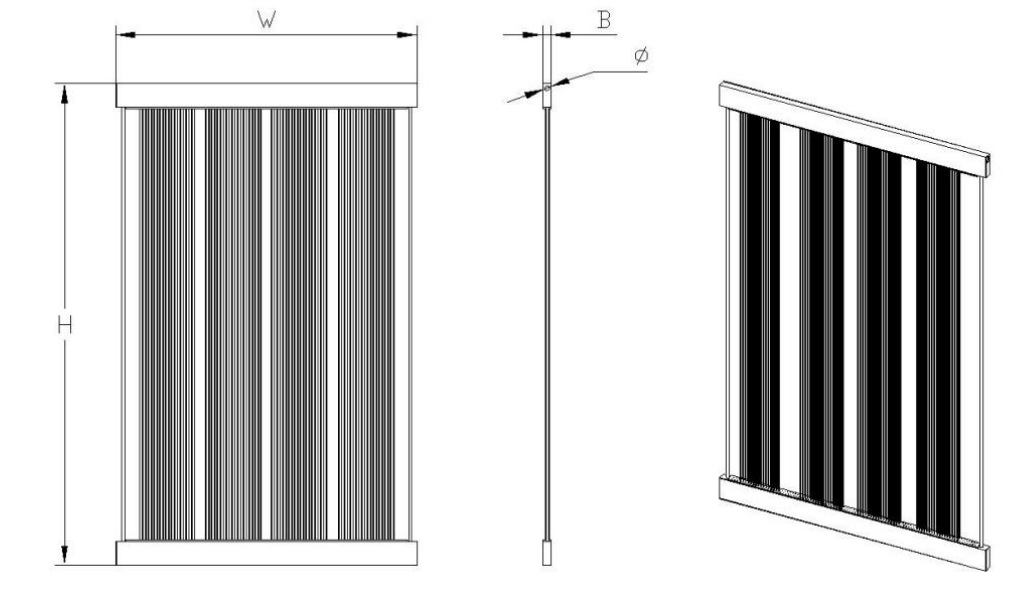 膜组件外形参数膜组件详细参数采购清单备注:投标人自行勘查现场，报价包括MBR膜采购、运输、存储、包装、拆装、调试、售后服务、标准配件、附件、专用工具、利润及税金、招标代理费等一切费用。第六章 投标文件格式（本章仅提供有格式要求的材料模版，具体投标文件组成不限于以下材料，投标人需按“投标人须知”章节中“投标文件” 的具体要求编制投标文件）封面	（项目名称及标段）  招标投标文件项目编号：投标人（盖章） ：日期：年月日格式一：投标人的法定代表人身份证明书单位名称：                   单位性质：                   地址：                        成立时间：    年    月     日经营期限：                 姓名：         性别：         年龄：        职务：      系 （投标人）  的法定代表人。特此证明。格式二：投标人的法定代表人授权委托书本授权委托书声明：我（姓名）系（投标人名称）的法定代表人，现授权委托（单位名称）的（姓 名） 为我公司的代理人， 以本公司的名义参加（招标项目名称）的投标活动。代理人在开标、评标、合同谈判过程中所签署的一切文件和处理与之有关的一切事务，我均予以承认。代理人：    性别：     年龄：单位：       部门：     职务：联系电话：代理人无转委托权。特此委托。投标人（盖章） ：法定代表人（签字或盖章）：日期：     年    月    日格式三：投标函（招标人名称） ：1、根据已收到的盐城市大丰区沪城污水处理有限公司MBR膜采购及相关伴随服务项目招标文件， 我单位经考察和研究招标文件后，我方愿按(大写)            元（小写： RMB        元）的总价，按招标文件的要求承包本次招标范围内的全部内容，并承担任何质量缺陷保修责任。2、我单位承诺供货期：           ；质保期：           。3、我单位承诺：在投标有效期内不修改、撤销投标文件。4、我单位承诺：本公司具有独立订立合同的能力；未处于被责令停业、投标资格被取消或者财 产被接管、冻结和破产状态；企业没有因骗取中标或者严重违约以及发生重大工程质量、安全生产事 故等违法违规问题， 被国家、省级有关部门及盐城市级（含区、县、市）有关部门暂停投标资格并在暂停期内。5、我单位承诺：本次投标文件中提供的所有资格审查材料均真实有效。6、我单位同意本投标函在招标文件规定的提交投标文件截止时间后，在招标文件规定的投标有效期期满前对我方具有约束力， 且随时准备接受你方发出的中标通知书。7、在签署合同协议书之前，你单位的中标通知书连同本投标函，对双方具有约束力。投标人（盖章） ：法定代表人或其委托代理人（签字或印章）：日期：   年   月   日格式四：投标报价明细表（格式可自拟）投标人：（单位盖章）              项目名称：                 注： 1、合计金额应与开标一览表相同，否则以开标一览表为准。2、报价金额大、小写不一致时，以大写金额为准；如果以文字表示的数据与数字表示的有差别，应以文字为准修正数字。投标单位不同意以上修正，则其投标文件将被拒绝。3、报价金额全部采用人民币表示，投标报价精确到元。4、投标人可自行添加表格中项目明细的内容。5、本次招标计价方式采用“固定单价”报价。投标人（盖章）：法定代表人或其授权委托人（签字或盖章）：日期：     年   月    日格式五：开标一览表注：1、报价一经涂改， 应在涂改处加盖单位公章或者由法定代表人或授权委托人签字或盖章，否则其投标作无效标处理。2、投标费用包括本项目招标文件规定的一切费用。3、以上报价应与投标函中的价格相一致。投标人（盖章） ：法定代表人或其授权委托人（签字或盖章）：日期：      年   月     日格式六：盐城市大丰区政府招标采购供应商承诺书为营造公开、公平、公正、诚实守信的政府招标采购交易环境，树立诚信守法的投标人形象，本单位参加政府招标采购项目的招标采购活动，本人代表本单位作出以下承诺：（一）本单位对所提交的企（事）业单位基本信息、企（事）业负责人、项目负责人、技术负责人、从业资质和资格、业绩、财务状况、信誉等所有资料，均合法、真实、准确、有效，无任何伪造、修改、虚假成份，并对所提供资料的真实性负责；（二）本单位无涉及政府招标采购活动的违法、违规不良记录，我公司及相关负责人无因存在重大隐患整改不力、发生有重大社会影响生产安全事故或其他严重违法违规行为而被列入失信联合惩戒的不良记录；（三）严格依照国家和省、市关于政府招标采购的法律、法规、规章、规范性文件，参加政府招标采购的投标活动；积极履行社会责任，促进廉政建设； （四）严格遵守即时信息公示规定，及时维护和更新盐城市政府采购网、公共资源交易平台中与本单位相关的信息；（五）自我约束、自我管理，守合同、重信用，自觉维护政府招标采购交易的良好秩序，与参与本次政府招标采购活动的其他供应商不存在直接控股或管理关系，不参与围标串标、弄虚作假、骗取中标、干扰评标、违约毁约等行为；（六）自觉接受政府、行业组织、社会公众、新闻舆论的监督；（七）本单位自愿接受政府采购监督管理机构和有关行政监督部门的依法检查。如发生违法违规或不良失信行为，自愿接受政府采购监督管理机构和有关行政监督部门依法给予的行政处罚（处理），并依法承担相应责任；（八）本人已认真阅读了上述承诺，并向本单位员工作了宣传教育。法定代表人（或者负责人）签名：               单位名称（盖章）：                                                          年    月    日条款号条款名称编列内容1.1.2招标人盐城市大丰区沪城污水处理有限公司1.1.3招标代理机构盐城润恒工程项目管理有限公司1.1.4项目名称盐城市大丰区沪城污水处理有限公司MBR膜采购及相关伴随服务项目1.2.1资金来源自有1.2.2出资比例100%1.2.3资金落实情况已落实1.3.1招标范围见招标公告1.3.2服务期限见招标公告1.3.3服务地点招标人指定地点1.3.4质量要求及验收标准见招标公告1.4.1投标人资格要求见招标公告1.4.2是否接受联合体投标见招标公告1.9.1踏勘现场投标人自行踏勘现场1.10投标预备会不召开1.11偏离详见招标文件相关条款2.1.1构成招标文件的其它材料无2.2.1要求招标人澄清招标文件截至时间2024 年4月7日  17：00 时前2.2.3投标人确认收到招标文件澄清时间投标人自行网上查询2.3.1投标人确认收到招标文件修改时间投标人自行网上查询3.1.1投标文件的组成1、本项目投标文件包括资信文件、商务文件、技术文件、开标一览表。⑴资信文件应包括如下内容：投标企业营业执照；投标人“信用中国”、“信用江苏”、“信用中国（江苏盐城）”的查询截图；加盖投标人公章的现场勘查图片。⑵商务文件应包括如下内容：投标函；投标人法定代表人身份证明书；投标人法定代表人授权委托书及授权委托人身份证复印件（如有）；投标报价明细表（格式自拟） ；招标文件要求以及评标办法评分需要提供的其他材料。⑶技术文件应包括如下内容：按招标文件要求以及评标办法评分需要提供。⑷开标一览表2、必须从诚信库中获取的材料：企业营业执照；3、无需从诚信库勾选，可直接提供彩色扫描件的材料：除投标人企业营业执照之外所有材料。3.2.2投标报价要求投标报价应包括完成本项目实施期间所必须的MBR膜、标准配件、附件、备品备件、专用工具、包装、运输、装卸、拆装、检测验收、调试、试运行直至验收合格、保修、保险、利润、税金、风险费。售后服务、资金成本、招标代理费、不可预见费（应充分考虑所有风险、责任等）等所需的为完成本项目交付采购人使用的全部费用的价格体现。投标所报单价为最终结算单价，除非因特殊原因并经买卖双方协商同意，否则，投标人不得再要求追加任何费用。同时，除非合同条款中另有规定，否则，投标单位所报单价在合同实施期间不因市场变化因素而变动。3.2.3最高投标限价90 万元3.3.1投标有效期60  日（从投标截止之日算起）3.6是否允许递交备选投标方案不允许4.2.1投标文件递交截止时间和地点1、投标文件提交截止时间：2024 年4月17日9时00分00秒；2、投标文件提交地点：（1）电子档上传地址：“投标文件制作工具”生成的 xetf 格式的电子档上传至新点电子交易平台-大丰政府采购系统（网址：https://www.etrading.cn/BREpointSSO/login/oauth2login ）。（2）投标人未在投标文件递交截止时间前将加密的投标文件上传至新点电子交易平台-大丰政府采购系统，视为放弃其投标。4.2.3是否退还投标文件否是5.1.1开标时间和地点开标时间： 2024 年 4月 17日 9时00分00秒；开标地点： 开标大厅系统http://js.etrading.cn/EpointBidOpening/bidopeninghallaction/hall/login。5.1.2参加开标会的投标人代表本项目实行不见面开标， 各投标人（供应商） 的授权委托人或  法定代表人应在投标文件提交截止时间前提前登入“开标大厅系 统”（步骤：登入-投标人-CA 登录-江苏省 CA），到达投标文件提交截止时间后，首先进入开标程序中的投标文件解密会议，然后按系统提示完成投标文件解密。（解密完成后投标人可自行决定是否继续参加开（唱）标会议，投标人未参加开标的，视同认可开标结果）。投标人代表进入相应标段的开标会议区收听观看实时音视频交互效果并及时在讨论组中反馈，未按时加入开标会议区并完成扫码登录操作的或未能在开标会议区内全程参与交互的，视为放弃交互和放弃对开标全过程提疑的权 利，投标人将无法看到解密指令、无效投标及澄清、开（唱）标等实时情况， 并承担由此导致的一切不利后果。开评标全过程中，各投标人参与远程交互的授权委托人或法定代表人应始终为同一个人，中途不得更换，在废标、澄清、提疑、传送文件等特殊情况下需要交互时， 投标人一端参与交互的人员将均被视为是投标人的授权委托人或法定代表人，投标人不得以不承认交互人员的资格或身份等为借口，投标人自行承担随意更换人员所导致的一切不利后果。5.2开标程序详见投标人须知 5.2 条5.2.1投标文件解密时间投标人解密时间限定在开标大厅系统发出投标文件解密指令后15分钟内完成，因投标人原因未能解密、解密失败或解密超时，视为投标人放弃本次投标（无效投标），系统内投标文件将被退回；因招标人原因或网上招投标平台发生故障，导致无法按时完成投标文件解密或开、评标工作无法进行的，可根据实际情况相应延迟解密时间或调整开、评标时间。（友情提示：进行解密的时候，应使用生成投标文件的 CA 锁进行操作，否则无法完成解密。）6.1评标委员会的组建评标委员会构成：5 人或 5 人以上单数；评标专家确定方式：电脑随机抽取6.3评标办法综合评分法8.1是否授权评标委员会确定中标人是否，推荐 1-3 名中标候选人8.3履约保证金履约保证金的形式：银行转帐或数字人民币、电汇、网汇、保函等履约保证金的金额：中标价的10%注：对提供＂信用中国(江苏盐城)＂备案的第三方信用报告AA评级及以上采购供应商，免收履约保证金或履约保证金缴纳比例降低，合同签订前需提供相关证明材料。履约保证金退还：该项目竣工验收合格无违约情形后一周内无息退还。10.1付款方式合同签订后，中标人提供等额增值税发票。招标人自收到发票后支付合同价的30%预付款到约定的账户，中标人所供货物经采购人全部验收、调试、运行合格后付至结算审核后的审核价款的55%（同时扣回预付款），每次洗膜经甲方验收合格后付审核价款的10%，余款待质保期满后（质保期三年，自竣工验收合格之日起算）一次性无息结清。按以上进度付款无任何利息补偿，付款时乙方须提供正规增值 税专用发票。合同款一律通过银行非现金结算，结算方式：转账或数字人民币。10.2招标代理收费标准本项目招标代理费按苏招协【2022】002号文件采购类标准的40%收取，该费用由招标人支付。11解释权：构成本招标文件的各个组成文件应互为解释，互为说明。当发现的不明确或不一致，在招标文件中有明确规定的，评标委员会应按已明确的规定评标；当发现的不明确或不一致，在招标文件中没有明确规定时：⑴凡是构成合同文件组成内容的不明确或不一致，以合同文件约定内容为准，且以专用合同条款约定的合同文件优先顺序解释；⑵凡不是构成合同文件组成内容的不明确或不一致，除招标文件中有特别规定外，仅适用于 招标投标阶段的规定，按招标公告、投标人须知、评标办法、投标文件格式的先后顺序解释。 同一组成文件中就同一事项的规定或约定不一致的，影响评审的，剔除该因素进行评审；其 它情形的，以现行法律法规约定为准；凡同一组成文件不同版本之间有不一致的，以形成时间在后者为准。⑶按本款前述规定仍不能形成结论的，由招标人负责解释。解释权：构成本招标文件的各个组成文件应互为解释，互为说明。当发现的不明确或不一致，在招标文件中有明确规定的，评标委员会应按已明确的规定评标；当发现的不明确或不一致，在招标文件中没有明确规定时：⑴凡是构成合同文件组成内容的不明确或不一致，以合同文件约定内容为准，且以专用合同条款约定的合同文件优先顺序解释；⑵凡不是构成合同文件组成内容的不明确或不一致，除招标文件中有特别规定外，仅适用于 招标投标阶段的规定，按招标公告、投标人须知、评标办法、投标文件格式的先后顺序解释。 同一组成文件中就同一事项的规定或约定不一致的，影响评审的，剔除该因素进行评审；其 它情形的，以现行法律法规约定为准；凡同一组成文件不同版本之间有不一致的，以形成时间在后者为准。⑶按本款前述规定仍不能形成结论的，由招标人负责解释。121 、本招标文件时间均以中华人民共和国北京时间为准，所涉及金额的币种均为人民币。2、凡参与本项目投标的投标人，视同已踏勘过项目现场和研究了本招标文件的所有内容，并无保留地接受招标文件的所有条款（含招标答疑、补充通知等） 。3、为防止因开标前集中上传投标文件造成的网络拥堵，导致投标人无法在投标截止时间前 成功上传投标文件， 建议投标人在开标前尽早将投标文件上传到新点电子交易平台-大丰政府采购系统（网址：https://www.etrading.cn/BREpointSSO/login/oauth2login ）。4、请统一使用最新版本的投标文件编制工具制作投标文件，相应软件请至新点电子交易平  台（https://www.etrading.cn/ ），点击右侧“常用下载”，选择“投标工具”进行下载（网址： https://download.bqpoint.com/download/downloaddetail.html?SourceFrom=Ztb&ZtbSoftXiaQuCode=0128&ZtbSoftType=tballinclusive），投标文件制作视频学习地址：https://www.etrading.cn/bszn/015005/015005002/20211227/80e55434-c70a-4a10-923e-641aa639269e.html 。5、因本项目采用全程电子化及不见面开标模式，故招标人特别说明如下：①、不见面开标项目的时间均以国家授时中心发布的时间为准。②、本项目招投标文件均用专用招投标工具软件编制， 并通过网上招投标平台完成招投标过程。投标人投标文件的编制和提交，应依照招标文件的规定进行。如未按招标文件要求编制、1 、本招标文件时间均以中华人民共和国北京时间为准，所涉及金额的币种均为人民币。2、凡参与本项目投标的投标人，视同已踏勘过项目现场和研究了本招标文件的所有内容，并无保留地接受招标文件的所有条款（含招标答疑、补充通知等） 。3、为防止因开标前集中上传投标文件造成的网络拥堵，导致投标人无法在投标截止时间前 成功上传投标文件， 建议投标人在开标前尽早将投标文件上传到新点电子交易平台-大丰政府采购系统（网址：https://www.etrading.cn/BREpointSSO/login/oauth2login ）。4、请统一使用最新版本的投标文件编制工具制作投标文件，相应软件请至新点电子交易平  台（https://www.etrading.cn/ ），点击右侧“常用下载”，选择“投标工具”进行下载（网址： https://download.bqpoint.com/download/downloaddetail.html?SourceFrom=Ztb&ZtbSoftXiaQuCode=0128&ZtbSoftType=tballinclusive），投标文件制作视频学习地址：https://www.etrading.cn/bszn/015005/015005002/20211227/80e55434-c70a-4a10-923e-641aa639269e.html 。5、因本项目采用全程电子化及不见面开标模式，故招标人特别说明如下：①、不见面开标项目的时间均以国家授时中心发布的时间为准。②、本项目招投标文件均用专用招投标工具软件编制， 并通过网上招投标平台完成招投标过程。投标人投标文件的编制和提交，应依照招标文件的规定进行。如未按招标文件要求编制、提交电子投标文件， 将有可能导致无效投标， 其不利后果由投标人自行承担。不见面开标操 作教程详见 http://js.etrading.cn/EpointBidOpening/bidopeninghallaction/hall/login。投标人如对 正确使用招投标专用工具软件有疑问的， 请尽早和软件公司的服务人员联系，他们会根据投 标人要求， 提供必要的培训和技术支持。平台使用问题、投标文件制作工具使用问题请在工作时间联系新点公司，联系电话：4009280095-5 或者联系本项目招标代理， 联系电话：0515-83515689。③、为顺利实现本项目开评标的远程交互， 建议投标人配置的硬件设施有：高配置电脑、高 速稳定的网络、电源（不间断）、CA 锁、音视频设备（话筒、耳麦、高清摄像头、音响） 、 扫描仪、打印机、传真机、高清视频监控等； 建议投标人具备的软件设施有：IE 浏览器（版 本必须为 11 及 11 以上），江苏省互联互通版驱动版本。为保证交互效果， 建议投标人选择 封闭安静的地点参与远程交互。因投标人自身软硬件配备不齐全或发生故障等问题而导致在交互过程中出现不稳定或中断等情况的， 其产生的不利后果由投标人自身承担。6、本招标文件未尽事宜，按国家和省法律法规、规章要求处理。7、本招标文件的解释权归招标人所有。评审因素评审标准投标人名称与营业执照一致投标函有法定代表人或其委托代理人签名(或盖章)并加盖投标单位公章授权委托书有法定代表人签名(或盖章)并加盖投标单位公章报价唯一只能有一个有效报价评审因素评审标准服务期限符合招标文件相关约定服务质量符合招标文件相关约定投标有效期符合招标文件相关约定技术标准和要求符合招标文件相关约定投标价格符合招标文件相关约定评审内容一、投标报价（60分）1、有效投标报价：在各阶段评审中未被确定为无效投标或废标的为有效投标文件，无效投标文件不参与评标。2、以有效投标文件的评标价算术平均值为A（若有效投标文件≥7家时，去掉其中的一个最高价和一个最低价后取算术平均值为A;若有效投标文件≥10家时，去掉其中的二个最高价和二个最低价后取算术平均值A）。3、投标报价得分计算：①、投标人的投标报价与A值相等者，投标报价得满分60分。②、投标报价与A值相比（相除），比A值高的，每高1%扣0.1分，并从60分起扣，不足1％按照插入法计算得分。③、投标报价与A值相比（相除），比A值低的，每低1%扣0.2分，并从60分起扣，不足1％按照插入法计算得分。4、注意：评标委员会认为投标人的报价明显低于其他通过符合性审查投标人的报价，有可能影响产品质量或者不能诚信履约的，应当要求其在评标现场合理的时间内提供书面说明，必要时提交相关证明材料；投标人不能证明其报价合理性的，评标委员会应当将其作为无效投标处理。二、企业实力(5分)1、投标人 PVDF中空纤维膜年产能：≥1000万平米的，得5分；≥500万平米的，<1000万平米得4分；≥300万平米，<500万平米的，得3分；≥150万平米，<300万平米的，得2分；≤100万平米的,得1分。（投标人提供相关承诺说明，如有虚假提供承担相应的责任，不提供不得分。）三、项目施工组织方案（15分）评委依据招标文件要求对投标人制定的安装组织施工、调试方案进行评审。（1）根据投标作出的相关承诺、组织和协调措施进行打分（0.1—3分）； （2）施工安装、调试方案（0.1—3分）； （3）安装安全生产和文明施工方案（0.1—3分）； （4）安装质量保证的技术措施方案（0.1—3分）； （5）安装进度的措施方案（0.1—3分）；该项以0.1分为一个计分单位，最高得分15分。四、企业信誉（6分）投标人具有有效期内的质量管理认证体系、环境管理认证体系、职业健康安全管理认证体系，有一个得2分，最高得6分。提供以上证书原件彩色扫描件及国家认证认可监督管理委员会官网查询截图，未提供的或不清楚的不得分。五、售后服务（5分）投标人根据项目需求密切配合，随时随地提供全过程、全方位的服务，保证各项工作的顺利，一年期限内可以安排2名驻场人员提供现场服务的得5分，可以安排1名驻场人员提供现场服务的得2分，不提供的不得分（提供拟驻场人员的名册）。六、业绩（8分）评标委员会依据投标人履约能力进行打分，投标人自2020年1月份以来（以合同签定时间为准）承接过与本项目类似MBR膜采购安装项目的，有1个得2分，最高得8分。（业绩证明需提供合同、竣工验收证明原件扫描件并加盖公章，不提供的不得分。）七、承诺书（1分）提供盐城市大丰区政府招标采购供应商承诺书的，得1分。项目HWBΦ装填面积膜丝直径支管材质单位mmmmmmmm㎡mm规格200012503024302.6SUS316规格1250mm×30mm有效膜面积(㎡)30膜丝内/外径(mm)1.5/2.6过滤精度0.1µm壳体材料ABS膜丝材料PVDF改性高分子材料/聚酯(PET) 支撑网管连接管规格Ø24集水方式上下集水，顶部两侧产水运行方式浸没式抽吸/虹吸过滤操作压力(MPa)0.02～－0.05运行膜通量(L/m2 ·h)10～30产水浊度(NTU)＜1序号名称项目描述单位数量1MBR膜组件含MBR膜的采购、配件、运输、旧膜组件拆卸、新膜组件安装及调试等，具体技术规格见膜组件外形参数和膜组件详细参数m210080法定代表人身份证复印 于此法定代表人及授权委托人身份 证复印于此序号条目价格计算依据备注1人工工资2人员保险3…4…5…6…7891011合计小写：小写：小写：合计                      大写：合计                      大写：合计                      大写：合计                      大写：合计                      大写：标段编号标段名称投标报价供货期质保期1盐城市大丰区沪城污水处理有限公司MBR膜采购及相关伴随服务项目（大写）：（小写）：